 Chaudoin  5’9.5  size 2   33B-25-36   shoe 9.5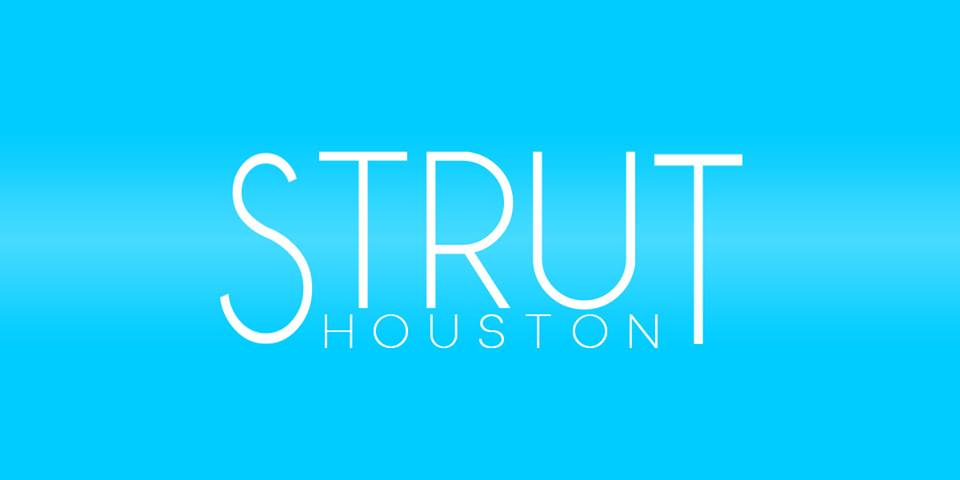                                            diane@struthouston.com   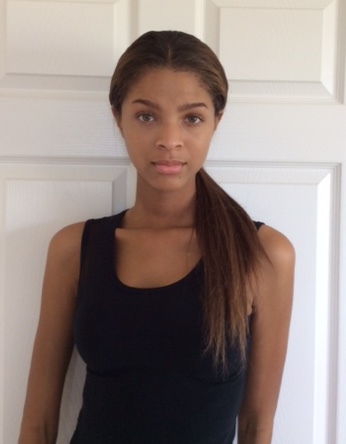 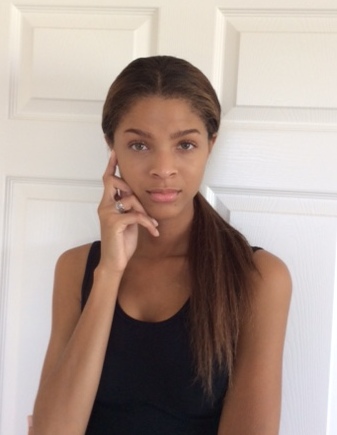 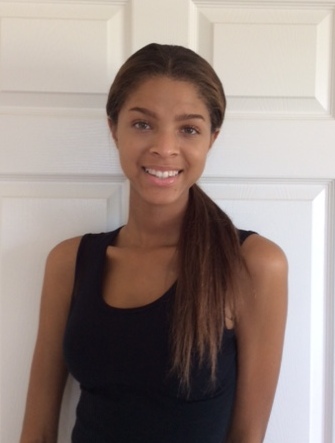 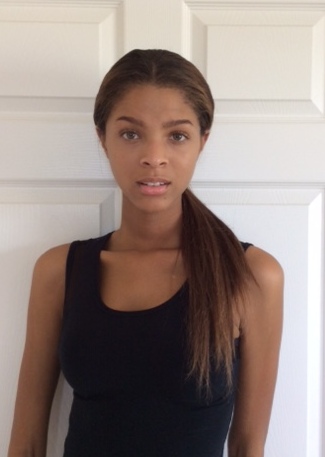 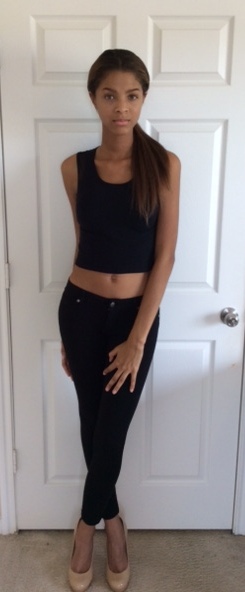 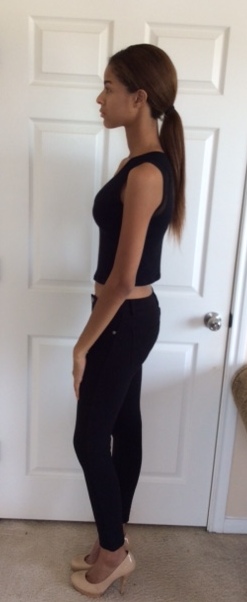 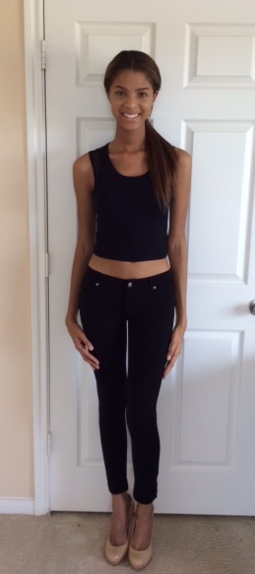 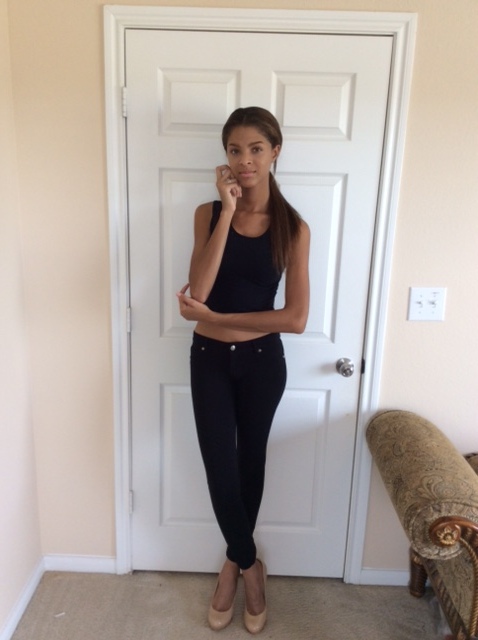 